.V Step, V Step Quarter TurnSide Shuffle, rock, ¼ Kick, Rock Replace½ Turn, Kick, Back Kick, Rock Replace, Forward Shuffle¼ Pivot, Cross Shuffle, Side Hold 7 Side TogetherSide, Behind, ¼ , ½ , step, Rock replaceRock back replace, forward Replace, Coaster Step, Walk , Walk **Side, behind, rock replace, behind, side , cross, sideRock replace, Kick Ball cross X 2, ¾ turn stepping R, L[64] Counts Restart Dance New Direction (9 O Clock Wall from where you started)Restarts: Wall 3 & 6Dance to Count 48 ** and Restart dance facing the front wall.Contact Chris Watson - 0404170276 - http://www.dare2dance.org/ - www.mayworth.com.auBlown Away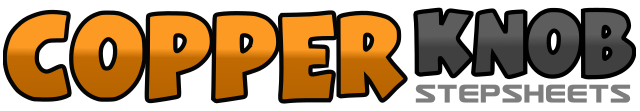 .......Count:64Wall:4Level:Intermediate.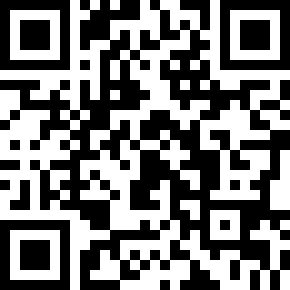 Choreographer:Chris Watson (AUS) - June 2012Chris Watson (AUS) - June 2012Chris Watson (AUS) - June 2012Chris Watson (AUS) - June 2012Chris Watson (AUS) - June 2012.Music:Blown Away - Carrie Underwood : (iTunes)Blown Away - Carrie Underwood : (iTunes)Blown Away - Carrie Underwood : (iTunes)Blown Away - Carrie Underwood : (iTunes)Blown Away - Carrie Underwood : (iTunes)........1,2,3,4Step R foot forward to R Diagonal, Step L foot forward to L Diagonal, step R back to centre , Step L back to centre.5,6,7,8Making a ¼ Turn R (3 O’Clock) Step R foot forward to R Diagonal, Step L foot forward to L Diagonal, step R back to centre , Step L back to centre.1&2,3,4Step R to R, Bring L together with R and step r to R, Rock back onto L and forward onto R5,6,7,8¼ Turn L then Step back onto L and kick R foot forward, Rock back onto R and forward onto L1,2,3,4½ turn L, then step back onto R and kick L foot forward, step back onto L and Kick L foot forward5,6,7&8Rock back onto R, forward onto L, Step R foot forward, step L together with R and step R foot forward.1,2,3&4Step L foot forward making a ¼ turn R taking weight onto R foot, cross L over R, Step R to R side and step L over R5,6,&7,8Step R to R Side & Hold, Bring L together with R and step R to R, Clap hands together once, Step R to R Side & Hold, touch L together with R , Double clap.1,2,3,4Step L to L side, Step R behind L, 1/4 turn L stepping forward onto L, Step forward onto R5,6,7,8pivot ½ turn via L, taking weight forward onto L, step forward R, rock forward onto L, rock back onto R1,2,3,4Rock back onto L, forward onto R, rock forward onto L, back onto R5&6,7,8Step L foot back, Step R foot back together with L and Step forward onto L, Walk forward R,L**1,2,3,4Step R to R Side, Step L behind R, Rock R to R side and back to Centre5,6,7,8Step R behind L, L to L Side, Cross R over L, step L to L Side.1,2,3&4Rock back onto R and forward onto L, Kick R foot forward at R diagonal, Step R in place and cross L over R.5&6,7,8Kick R foot forward at R diagonal, Step R in place and cross L over R, ¼ Turn L stepping back onto R, ½ Turn L stepping forward onto L.